  MADONAS NOVADA PAŠVALDĪBA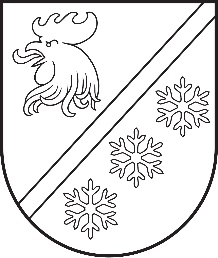 Reģ. Nr. 90000054572Saieta laukums 1, Madona, Madonas novads, LV-4801 t. 64860090, e-pasts: pasts@madona.lv ___________________________________________________________________________MADONAS NOVADA PAŠVALDĪBAS DOMESLĒMUMSMadonā2023. gada 29. jūnijā							          		Nr. 399									     (protokols Nr. 9, 41. p.)Par Madonas novada pašvaldības vispārējās izglītības iestādes “Lubānas vidusskola” vidējo izglītības posmuLubānas vidusskolas (turpmāk – vidusskola) vidējās izglītības posma (10. - 12. klase) jautājums pašvaldībā ir bijis pārrunāts no administratīvi teritoriālās reformas brīža 2021. gada jūlijā. Šī jautājuma izskatīšanu un tālāku lēmumu pieņemšanu dibinātājam nosaka gan Ministru kabineta 11.09.2018. noteikumi Nr. 583 “Kritēriji un kārtība, kādā valsts piedalās vispārējās izglītības iestāžu pedagogu darba samaksas finansēšanā vidējās izglītības pakāpē”, gan kompetencēs balstīta mācību satura ieviešana, gan nepietiekamais izglītojamo skaits vidējā posma klasēs.Apzinoties, cik svarīga ir skolas loma konkrētā teritorijā, 2023. gada aprīlī tika organizēta tikšanās ar Lubānas apvienības pārvaldes un vidusskolas vadību, bet 24. maijā tika organizēta tikšanās ar vidusskolas darbiniekiem un izglītojamo vecākiem, lai pārrunātu vispārējās vidējās izglītības nodrošināšanas jautājumu Lubānas apvienības teritorijā dzīvojošajiem bērniem un jauniešiem. 2020./2021. m. g. vidusskolā mācījās 164 izglītojamie (t. sk. vidusskolas posmā – 29), 2021./2022. m. g. skolā bija 171 izglītojamais (t. sk. vidusskolas posmā – 27), 2022./2023. m. g. skolā mācījās 161 izglītojamais (t. sk. vidusskolas posmā – 23).  Noslēdzot šo mācību gadu, 2023. gada jūnijā 12. klasi pabeidz 6 izglītojamie,  11. klasē  paliek 7 izglītojamie un 10. klasē- 9 izglītojamie. Arī izglītojamo skaits pamatskolas posmā neliecina, ka situācija nākotnē ar izglītojamo skaita palielināšanos vidējā posmā varētu uzlaboties. Šobrīd esošais skolēnu skaits neļauj nodrošināt pilnvērtīgu pedagogu darba apmaksu vidusskolas posmā no valsts mērķdotācijas, tas tiek daļēji kompensēts no pašvaldības finansējuma, kā arī no pamatizglītības posmam aprēķinātā finansējuma, rezultātā finanšu līdzekļi netiek mērķtiecīgi un efektīvi izmantoti kompetencēs balstītā mācību satura ieviešanai.  Pedagogus vidusskolas posmā ir grūti nodrošināt ar optimālām slodzēm, atsevišķus mācību priekšmetus vidusskolas posmā māca  pedagogi  darba savienotāji no citām izglītības iestādēm. Tā kā vidusskolas vidējās izglītības posma skolēnu skaits ir kritiski mazs, nākotnē būs arvien grūtāk nodrošināt labu izglītības kvalitāti, paplašinātu piedāvāto izglītības programmu izvēli, modernizētu mācību vidi kompetencēs balstītā mācību satura ieviešanai,  atbilstošu darba samaksu pedagogiem un kvalificētu jauno pedagogu piesaisti.Tādēļ, ņemot vērā visu iepriekš minēto, ir priekšlikums ar 2023. gada 1. septembri vidusskolā nekomplektēt 10. klasi, ar 2024. gada 1. septembri vidusskolā netiktu uzņemti izglītojamie 10. un 11. klasē. Ar 2025. gada 1. septembri vidusskolai noteiktu pamatskolas statusu, kur tiek īstenotas pamatizglītības programmas (1. - 9. klase).Madonas novadā skolu tīkla sakārtošana tiek plānota, analizējot visus kritērijus un to savstarpējo saistību un līdzsvarotas attīstības iespējas visa novada mērogā. Pamatojoties uz Valsts pārvaldes iekārtas likuma 15. panta ceturtās daļas 5. punktu, Pašvaldību likuma 10. panta pirmās daļas 8. punktu, Izglītības likuma 23. panta otro daļu, Vispārējās izglītības likuma 7. panta otro daļu, ņemot vērā 13.06.2023. Izglītības un jaunatnes lietu komitejas atzinumu, atklāti balsojot: PAR – 15 (Agris Lungevičs, Aigars Šķēls, Aivis Masaļskis, Andris Dombrovskis, Andris Sakne, Artūrs Čačka, Artūrs Grandāns, Arvīds Greidiņš, Gunārs Ikaunieks, Guntis Klikučs, Kaspars Udrass, Māris Olte, Rūdolfs Preiss, Sandra Maksimova, Zigfrīds Gora), PRET – NAV, ATTURAS –  1 (Iveta Peilāne), Madonas novada pašvaldības dome NOLEMJ:Ar 2023. gada 1. septembri Lubānas vidusskolā nekomplektēt 10. klasi. Ar 2024. gada 1. septembri  Lubānas vidusskolā nekomplektēt 10. klasi, kā arī neuzņemt izglītojamos 11. klasē.Mainīt Madonas novada pašvaldības vispārējās izglītības iestādes “Lubānas vidusskola”, publiskās personas reģistrācijas Nr. 90001643622, izglītības iestādes reģistrācijas Nr. 4413900130 juridiskā adrese: Krasta iela 6, Lubāna, Madonas novads, statusu, ar 2025. gada 1. septembri pārveidojot to par pamatskolu, un noteikt, ka izglītības iestāde turpmāk nodrošina pamatizglītības programmu īstenošanu.Noteikt, ka šajā lēmumā noteiktā statusa maiņa veicama līdz 2025. gada 31. jūlijam.Uzdot Madonas novada pašvaldības Izglītības nodaļas vadītājai Solvitai Seržānei lēmumu par Lubānas vidusskolas statusa maiņu saskaņot ar Izglītības un zinātnes ministriju.Kontroli par lēmuma izpildi uzdot Madonas novada pašvaldības izpilddirektoram Uģim Fjodorovam.Piedalīties Eiropas Savienības Atveseļošanas un noturības mehānisma plāna 3.1.1.5.investīcijas „Izglītības iestāžu infrastruktūras pilnveide un aprīkošana” projektā, piesakot Lubānas vidusskolu, atbilstoši Ministru kabineta 04.10.2022. noteikumiem Nr. 619 „Eiropas Savienības Atveseļošanas un noturības mehānisma plāna 3.1.1.5.investīcijas „Izglītības iestāžu infrastruktūras pilnveide un aprīkošana” īstenošanas noteikumi”, veicot ieguldījumus Lubānas vidusskolas infrastruktūrā.              Domes priekšsēdētājs				             A. Lungevičs	Seržāne 26136230ŠIS DOKUMENTS IR ELEKTRONISKI PARAKSTĪTS AR DROŠU ELEKTRONISKO PARAKSTU UN SATUR LAIKA ZĪMOGU